基本信息基本信息 更新时间：2023-11-17 13:24  更新时间：2023-11-17 13:24  更新时间：2023-11-17 13:24  更新时间：2023-11-17 13:24 姓    名姓    名王女士王女士年    龄32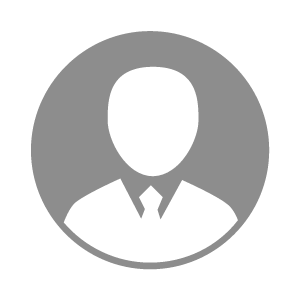 电    话电    话下载后可见下载后可见毕业院校河南科技大学邮    箱邮    箱下载后可见下载后可见学    历本科住    址住    址期望月薪5000-10000求职意向求职意向兽药生产人员,疫苗厂长,兽药生产经理兽药生产人员,疫苗厂长,兽药生产经理兽药生产人员,疫苗厂长,兽药生产经理兽药生产人员,疫苗厂长,兽药生产经理期望地区期望地区郑州市郑州市郑州市郑州市教育经历教育经历就读学校：河南科技大学 就读学校：河南科技大学 就读学校：河南科技大学 就读学校：河南科技大学 就读学校：河南科技大学 就读学校：河南科技大学 就读学校：河南科技大学 工作经历工作经历工作单位：保密 工作单位：保密 工作单位：保密 工作单位：保密 工作单位：保密 工作单位：保密 工作单位：保密 自我评价自我评价能吃苦耐劳，有策划经验，可出差，创新能力强，喜欢挑战！能吃苦耐劳，有策划经验，可出差，创新能力强，喜欢挑战！能吃苦耐劳，有策划经验，可出差，创新能力强，喜欢挑战！能吃苦耐劳，有策划经验，可出差，创新能力强，喜欢挑战！能吃苦耐劳，有策划经验，可出差，创新能力强，喜欢挑战！能吃苦耐劳，有策划经验，可出差，创新能力强，喜欢挑战！能吃苦耐劳，有策划经验，可出差，创新能力强，喜欢挑战！其他特长其他特长